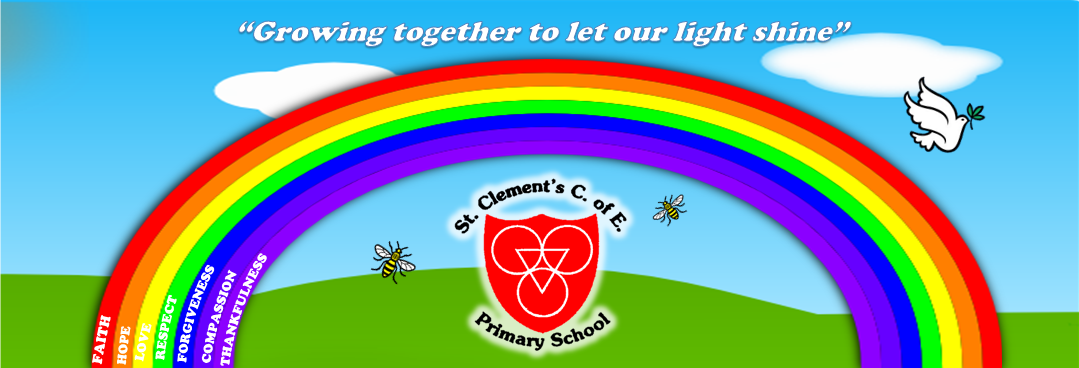 Monday worship -  HEARTSMARTDateMondayTuesdayWednesdayThursdayFridayChristian ValueHeart Smart1st JanNew Year,s DayTeacher Day3Mrs ParkerMiss NaylorRewards worshipCompassionAnd LoveToo much selfie,isn’t healthy8th JanCHAMPMEETINGClass WorshipRev TomHenryRewards worshipCompassionAnd LoveToo much selfie,isn’t healthy15th JanWOW SCHEMEWalking to schoolClass WorshipRev PaulClass WorshipRewards worshipCompassionAnd LoveToo much selfie,isn’t healthy22nd JanCarolineClass WorshipRev PaulYear 2Class WorshipTo be rearrangedRewards worshipCompassionAnd LoveToo much selfie,isn’t healthy29th JanClareClass WorshipRev PaulRev TomRewards worshipCompassionAnd LoveToo much selfie,isn’t healthy5th FebJaneClass WorshipRev PaulMr BeckinghamChristian ValuesCompassionAnd LoveToo much selfie,isn’t healthy12th FebJennyClass WorshipRev PaulWendyNight ShelterRewards worshipCompassionAnd LoveToo much selfie,isn’t healthy